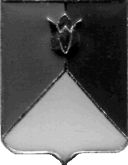 РОССИЙСКАЯ ФЕДЕРАЦИЯ  АДМИНИСТРАЦИЯ КУНАШАКСКОГО МУНИЦИПАЛЬНОГО РАЙОНАЧЕЛЯБИНСКОЙ  ОБЛАСТИПОСТАНОВЛЕНИЕот 14.06.2011 г.  № 652 Об утверждении плана мероприятий на 2011-2015 годы по эффективной реализации Стратегии социально-экономического развития  Кунашакского муниципального района до 2020 годаВ соответствии с постановлением Правительства Челябинской области от 15.12.2010 года №296-П «Об Основных направлениях деятельности Правительства Челябинской области на 2011-2015 годы по эффективной реализации Стратегии социально-экономического развития Челябинской области до 2020 года»ПОСТАНОВЛЯЮ:1. Утвердить прилагаемый план мероприятий на 2011-2015 годы по эффективной реализации Стратегии социально-экономического развития  Кунашакского муниципального района до 2020 года.2. Контроль за исполнением настоящего постановления возложить на заместителя Главы администрации Кунашакского муниципального района по экономике и инвестициям Требушинина В.А. 3. Настоящее постановление вступает в силу со дня опубликования.Глава администрации района                                                                          В.С.ЗакировУтвержден Постановлением Администрации Кунашакского муниципального районаот «___» __________ . № ___План мероприятий на 2011-2015 годы по эффективной реализации Стратегии социально-экономического развития  Кунашакского муниципального района до 2020 годаГлава района                                                                                                                                                          В.С. Закиров№ п/пНаименование мероприятияСрок исполненияОтветственный исполнительI.Новое качество жизниI.Новое качество жизниI.Новое качество жизниI.Новое качество жизниУчастие в реализации Программы модернизации здравоохранения Челябинской области на 2011-2012 годы (постановление Правительства Челябинской области от 15.12.2010 г. № 313-П):2011-2012 годыМУЗ «Кунашакская Центральная районная больница» Участие в реализации мероприятий приоритетного национального проекта в сфере здравоохранения и областной целевой Программы развития приоритетного национального проекта «Здоровье» в Челябинской области на 2009-2011 годы (постановление Правительства Челябинской области от 31.07.2009 г. № 172-П)2011 годМУЗ «Кунашакская Центральная районная больница»Участие в реализации областной целевой программы «Предупреждение и борьба с социально значимыми заболеваниями» на 2009-2011 годы (постановление Правительства Челябинской области от 20.08.2009 г. № 184-П)2011 годМУЗ «Кунашакская Центральная районная больница»Усиление профилактической направленности в здравоохранении через совершенствование механизмов раннего выявления заболеваний, создание условий для заинтересованности пациентов в состоянии здоровья2011-2015 годы МУЗ «Кунашакская Центральная районная больница»Совершенствование службы скорой медицинской помощи с оптимизацией сроков ее оказания и использованием эффективных методов лечения на догоспитальном этапе (распоряжение Правительства Российской Федерации от 17 ноября 2008 года                  № 1662-р)2011-2015 годыМУЗ «Кунашакская Центральная районная больница»Обеспечение доступности для населения района высокотехнологичной медицинской помощи, включая лечение по квотам в федеральных клиниках и учреждениях здравоохранения Челябинской области 2011-2015 годыежегодно МУЗ «Кунашакская Центральная районная больница»Участие в реализации мероприятий по совершенствованию системы лекарственного обеспечения льготных категорий граждан на амбулаторном этапе (федеральные, областные льготники, а также льготники, имеющие льготы по постановлению Правительства Российской Федерации от 30 июля . № 890 «О государственной поддержке развития медицинской промышленности и улучшении обеспечения населения и учреждений здравоохранения лекарственными  средствами и изделиями медицинского назначения»)2011-2015 годыМУЗ «Кунашакская Центральная районная больница»Внедрение отраслевой системы труда в отрасли здравоохранения2011  годМУЗ «Кунашакская Центральная районная больница»Укрепление материально-технической базы лечебно-профилактических учреждений: оснащение современным лечебно-диагностическим оборудованием и техникой в соответствии со стандартами оснащения, проведение ремонтных работ2011-2015 годыМУЗ «Кунашакская Центральная районная больница»Обеспечение своевременных выплат единовременных пособий при рождении ребенка, а также ежемесячного пособия гражданам, имеющим детей2011-2015 годыУправление социальной защиты населения администрации  Кунашакского муниципального района 2. Развитие системы современного образования. Молодежная политика2. Развитие системы современного образования. Молодежная политика2. Развитие системы современного образования. Молодежная политика2. Развитие системы современного образования. Молодежная политикаУчастие в реализации областной целевой Программы реализации национального проекта «Образование» в Челябинской области на 2009-2012 годы (постановление Правительства Челябинской области от 20.11.2009 г. № 298-П)2011-2012 годыУправление образования администрации Кунашакского муниципального районаУчастие в реализации национальной образовательной инициативы «Наша новая школа»2011-2015 годыУправление образования администрации Кунашакского муниципального районаРасширение общественного участия в управлении образованием, в том числе в контроле и оценке качества образования, путем создания в образовательных учреждениях советов самоуправления2011-2015 годыУправление образования администрации Кунашакского муниципального районаУчастие в реализации ведомственной «Программы развития системы начального и среднего профессионального образования Челябинской области на 2010-2012 годы»2011-2012 годыУправление образования администрации Кунашакского муниципального районаОптимизация сети учреждений общего образования в соответствии с постановлением Правительства Российской Федерации от 17.12.2001 г. № 871 «О реструктуризации сети образовательных учреждений, расположенных в сельской местности»2011-2015 годыУправление образования администрации Кунашакского муниципального районаОптимизация и обновление сети образовательных учреждений и учреждений начального и среднего профессионального образования в соответствии с задачами инновационного развития2011-2015 годыУправление образования администрации Кунашакского муниципального районаСовершенствование критериев и механизма аттестации педагогических работников (приказ Министерства образования и науки Российской Федерации от 24.03.2010 № 209 «О порядке аттестации педагогических работников государственных и муниципальных образовательных учреждений»)2011-2015 годыУправление образования администрации Кунашакского муниципального районаУчастие в реализации областной целевой программы «Поддержка и развитие дошкольного образования в Челябинской области»                            на 2010-2014 годы (постановление Правительства Челябинской области от 21.01.2010 г. № 6-П)2011-2014 годыУправление образования администрации Кунашакского муниципального районаСоздание прозрачной объективной системы оценки учебных и внеучебных достижений учащихся (единый государственный экзамен и другие способы оценки академических достижений ученика, его компетенций и способностей) начальной, основной и средней школ 2011-2015 годыУправление образования администрации Кунашакского муниципального районаПереход к нормативно-подушевому финансированию общеобразовательных учреждений2011-2012 годыУправление образования администрации Кунашакского муниципального районаОрганизация дистанционного обучения для лиц с ограниченными возможностями здоровья2011-2015 годыУправление образования администрации Кунашакского муниципального районаУчастие в реализации областной целевой Программы допризывной  подготовки молодежи Челябинской области на 2010-2012 годы (постановление Правительства Челябинской области от 27.07.2010 г. № 54-П) 2011-2012 годыУправление образования администрации Кунашакского муниципального районаРазработка и реализация комплекса мер по формированию патриотического сознания детей и молодежи. Организация проведения мероприятий, посвященных дням воинской славы России, памятным датам России, памятным дням в Вооруженных Силах Российской Федерации2011-2015 годыУправление образования администрации Кунашакского муниципального района3. Развитие культуры3. Развитие культуры3. Развитие культуры3. Развитие культурыРазработка и реализация основных районных мероприятий в сфере культуры и искусства 2011-2015 годыежегодноУправление культуры администрации Кунашакского муниципального районаСохранение и популяризация видов и жанров традиционного художественного творчества. Проведение районных фестивалей и праздников национальных культур, выставок прикладного народного творчества, семинаров, «круглых столов», конференций. Развитие международного и межрегионального сотрудничества в сфере культуры2011-2015 годыежегодноУправление культуры администрации Кунашакского муниципального районаРеализация комплекса мероприятий по сохранению объектов историко-культурного наследия в соответствии с Федеральным законом от 25 июня 2002 года № 73-ФЗ «Об объектах культурного наследия (памятниках истории и культуры) народов Российской Федерации» и Законом Челябинской области от 21.12.2007 г.           № 235-ЗО «Об объектах культурного наследия (памятниках истории и культуры) в Челябинской области» 2011-2015 годыУправление культуры администрации Кунашакского муниципального районаСоздание электронного каталога объектов историко-культурного наследия Кунашакского муниципального района2011-2015 годыУправление культуры администрации Кунашакского муниципального районаУчастие в реализации ведомственной целевой программы развития государственных музеев в Челябинской области2011-2015 годыежегодноУправление культуры администрации Кунашакского муниципального районаУчастие в реализации Закона Челябинской области «О развитии библиотечного дела в Челябинской области»2011-2015 годыУправление культуры администрации Кунашакского муниципального районаУчастие в реализации ведомственной целевой программы развития библиотечного дела в Челябинской области на 2009-2011 годы (приказ Министра культуры Челябинской области от 21.11.2008 г.   № 285)2011 годУправление культуры администрации Кунашакского муниципального районаСовершенствование кадрового обеспечения, развитие системы непрерывного образования работников учреждений культуры и искусства Кунашакского района2011-2015 годыУправление культуры администрации Кунашакского муниципального районаИнформатизация, совершенствование технического оснащения учреждений культуры и искусства Кунашакского района2011-2015 годыУправление культуры администрации Кунашакского муниципального района4. Жилищное строительство и модернизация коммунальной инфраструктуры4. Жилищное строительство и модернизация коммунальной инфраструктуры4. Жилищное строительство и модернизация коммунальной инфраструктуры4. Жилищное строительство и модернизация коммунальной инфраструктурыУчастие в реализации областной целевой программы «Доступное и комфортное жилье - гражданам России» в Челябинской области на 2011-2015 годы (постановление Правительства Челябинской области от 16.11.2010 г. № 250-П)2011-2015 годыУправление по ЖКХ, строительству и энергообеспечению администрации Кунашакского муниципального районаУчастие в реализации областных адресных программ по переселению граждан из аварийного жилищного фонда2011 годУправление по ЖКХ, строительству и энергообеспечению администрации Кунашакского муниципального районаУчастие в реализации плана мероприятий по защите прав и интересов граждан - участников долевого строительства  многоквартирных домов на территории Челябинской области (постановление Правительства Челябинской области от 08.04.2010 г. № 96-П)2011-2015 годыУправление по ЖКХ, строительству и энергообеспечению администрации Кунашакского муниципального районаУчастие в реализации областной адресной программы «Капитальный ремонт многоквартирных домов» в Челябинской области на 2008-2011 годы (постановление Правительства Челябинской области  от 24.01.2008 г. № 4-П)2011 годыУправление по ЖКХ, строительству и энергообеспечению администрации Кунашакского муниципального районаУчастие в реализация Концепции единой тарифной политики Челябинской области (постановление Правительства Челябинской области от 29.07.2004 г. № 72-П)2011-2015 годыУправление по ЖКХ, строительству и энергообеспечению администрации Кунашакского муниципального района5. Повышение качества строительства и эксплуатации сети автомобильных дорог5. Повышение качества строительства и эксплуатации сети автомобильных дорог5. Повышение качества строительства и эксплуатации сети автомобильных дорог5. Повышение качества строительства и эксплуатации сети автомобильных дорогУчастие в реализации долгосрочной целевой Программы развития дорожного хозяйства на 2011-2015 годы2011-2015 годыУправление по ЖКХ, строительству и энергообеспечению администрации Кунашакского муниципального районаУчастие в реализации Стратегии развития дорожного хозяйства на период до 2025 года2012-2015 годыУправление по ЖКХ, строительству и энергообеспечению администрации Кунашакского муниципального районаУчастие в реализации областной целевой Программы строительства и реконструкции, автомобильных дорог общего пользования в Челябинской области на 2009-2011 годы (постановление Правительства Челябинской области от 21.05.2009 г. № 104-П)2011 годУправление по ЖКХ, строительству и энергообеспечению администрации Кунашакского муниципального районаПереход на нормативное планирование затрат на капитальный ремонт, ремонт и содержание автомобильных дорог общего пользования 2011-2015 годыУправление по ЖКХ, строительству и энергообеспечению администрации Кунашакского муниципального районаРеализация комплекса мер по ускорению инновационного развития дорожного хозяйства2011-2015 годыУправление по ЖКХ, строительству и энергообеспечению администрации Кунашакского муниципального района6. Развитие рынка труда 6. Развитие рынка труда 6. Развитие рынка труда 6. Развитие рынка труда Участие в подготовке проекта областной целевой программы по стабилизации ситуации на рынке труда Челябинской области на 2011 год и ее реализации2011 годГУ «Центр занятости населения Кунашакского района»Разработка и реализация ежегодного Плана создания новых рабочих мест2011-2015 годыГУ «Центр занятости населения Кунашакского района», экономический отдел администрации Кунашакского муниципального районаУчастие в реализации ведомственной целевой программы содействия занятости населения Челябинской области2011-2015 годыежегодноГУ «Центр занятости населения Кунашакского района»Подготовка и проведение специализированных молодежных ярмарок вакансий, поддержка банка вакансий временных и постоянных рабочих мест для подростков, учащейся молодежи, выпускников учреждений профессионального образования, высококвалифицированных специалистов 2011-2015 годы ГУ «Центр занятости населения Кунашакского района»Трудоустройство граждан при содействии службы занятости на постоянной и временной основе2011-2015 годыГУ «Центр занятости населения Кунашакского района»Временное трудоустройство несовершеннолетних граждан в возрасте от 14 до 18 лет в свободное от учебы время2011-2015 годыГУ «Центр занятости населения Кунашакского района»Организация оплачиваемых общественных работ2011-2015 годыГУ «Центр занятости населения Кунашакского района»Оказание услуг по содействию самозанятости безработным гражданам 2011-2015 годыГУ «Центр занятости населения Кунашакского района»Оказание услуг по профессиональной ориентации населения2011-2015 годыГУ «Центр занятости населения Кунашакского района»Организация адресной поддержки гражданам, включая организацию их переезда в другую местность для замещения вакантных рабочих мест2011-2015 годыГУ «Центр занятости населения Кунашакского района»Организация работы по программе временного трудоустройства безработных граждан в возрасте от 18 до 20 лет из числа выпускников начального и среднего профессионального образования, ищущих работу впервые2011-2015 годыГУ «Центр занятости населения Кунашакского района»Организация стажировки выпускников профессиональных учебных заведений в рамках областной целевой программы по стабилизации ситуации на рынке труда Челябинской области 2011-2015 годыГУ «Центр занятости населения Кунашакского района»Организация профессиональной подготовки, переподготовки, повышения квалификации для безработных граждан по профессиям, востребованным на рынке труда2011-2015 годыГУ «Центр занятости населения Кунашакского района»Организация совместно с работодателями временной занятости и общественных работ для работников, находящихся под риском увольнения2011-2012 годыГУ «Центр занятости населения Кунашакского района»Организация совместно с работодателями опережающего обучения работников, находящихся под риском увольнения2011-2012 годыГУ «Центр занятости населения Кунашакского района»7. Увеличение доходов и социальная защита населения7. Увеличение доходов и социальная защита населения7. Увеличение доходов и социальная защита населения7. Увеличение доходов и социальная защита населенияСоздание новых рабочих мест за счет реализации инвестиционных проектов2011-2015 годыежегодноЭкономический отдел администрации Кунашакского муниципального районаВведение новой системы оплаты труда работников бюджетных организаций района 2011 годФинансовое управление администрации Кунашакского муниципального районаОрганизация работы по повышению финансовой грамотности населения2011-2015 годыЭкономический отдел администрации Кунашакского муниципального районаОбеспечение информированности населения о порядке получения государственных услуг в сфере социального обеспечения (размещение в сети интернет, в средствах массовой информации, в том числе в электронном виде)2011-2015 годыУправление социальной защиты населения администрации Кунашакского муниципального районаОбеспечение реализации Закона Челябинской области                       от 25.10.2007 г. № 212-ЗО «О мерах социальной поддержки детей-сирот и детей, оставшихся без попечения родителей, вознаграждении, причитающемся приёмному родителю, и социальных гарантиях приёмной семье»2011-2015 годыУправление социальной защиты населения администрации Кунашакского муниципального районаФинансирование в полном объеме мер, предусмотренных законами Челябинской области:   от 30.11.2004 г. № 327-ЗО «О мерах социальной поддержки ветеранов в Челябинской области»;   от 28.10.2004 г. № 282-ЗО «О мерах социальной поддержки жертв политических репрессий в Челябинской области»;   от 29.11.2007 г.   № 220-ЗО «О звании «Ветеран труда Челябинской области»;   от14.02.1996 г. № 16-ОЗ «О дополнительных мерах социальной защиты ветеранов в Челябинской области»;   от 22.02.2007 г. № 103-ЗО «О возмещении расходов на бесплатную жилую площадь с отоплением и освещением для педагогических работников образовательных учреждений, работающих и проживающих в сельских населенных пунктах и рабочих поселках Челябинской области»;   от 28.01.2010 г. № 538-ЗО «О мерах социальной поддержки отдельных категорий граждан, работающих и проживающих в сельских населенных пунктах и рабочих поселках Челябинской области»;   от 24.04.2008 г. № 266-ЗО «О знаке отличия Челябинской области «Семейная доблесть»;   от 25.01.2007 г. № 95-ЗО «О знаке отличия Челябинской области «Материнская слава»2011-2015 годыУправление социальной защиты населения администрации Кунашакского муниципального районаУчастие в реализации ведомственных целевых программ по предоставлению мер социальной поддержки федеральным категориям льготников и отдельным категориям граждан, установленных законодательством Челябинской области2011-2015 годыУправление социальной защиты населения администрации Кунашакского муниципального районаПредоставление гражданам субсидий на оплату жилого помещения и коммунальных услуг (в соответствии с Жилищным кодексом Российской Федерации и постановлением Правительства Российской Федерации от 14 декабря . № 761 «О предоставлении гражданам субсидий на оплату жилого помещения и коммунальных услуг»)2011-2015 годыУправление социальной защиты населения администрации Кунашакского муниципального районаВыплаты единовременного социального пособия малоимущим семьям, малоимущим одиноко проживающим гражданам, реабилитированным лицам и лицам, признанным пострадавшими от политических репрессий, а также гражданам, находящимся в трудной жизненной ситуации, за счет средств областного бюджета (постановление Губернатора Челябинской области от 08.06.2005 г.   № 276)2011-2015 годыУправление социальной защиты населения администрации Кунашакского муниципального районаПредоставление социальных услуг гражданам, нуждающимся в особой заботе государства, учреждениями социального обслуживания населения, в том числе активация деятельности мобильных социальных служб и отделений помощи семьям и детям2011-2015 годыУправление социальной защиты населения администрации Кунашакского муниципального районаУчастие в реализации  областной целевой программы «Социальная поддержка инвалидов в Челябинской области на 2011-2015 годы» (постановление Правительства Челябинской области от 15.12.2010 г. № 301-П)2011-2015 годыУправление социальной защиты населения администрации Кунашакского муниципального района, МУЗ «Кунашакская центральная районная больница»Участие в реализации областной целевой программы «Дети Южного Урала на 2011-2015 годы» (постановление Правительства Челябинской области от 15.12.2010 г. № 302 -П)2011-2013 годыУправление социальной защиты населения администрации Кунашакского муниципального районаРеализация мер по обеспечению жилыми помещениями детей-сирот и детей, оставшихся без попечения родителей, лиц из их числа и детей, находящихся под опекой (попечительством), не имеющих закрепленного жилья2011-2015 годыУправление социальной защиты населения администрации Кунашакского муниципального районаОрганизация отдыха и оздоровления детей в загородных стационарных оздоровительных лагерях, детских санаториях и санаторных оздоровительных лагерях круглогодичного действия2011-2015 годыУправление социальной защиты населения администрации Кунашакского муниципального района8. Физическая культура и спорт8. Физическая культура и спорт8. Физическая культура и спорт8. Физическая культура и спортУчастие в реализации областной целевой программы «Развитие физической культуры и спорта в Челябинской области»                     на 2012-2015 годы2012-2015 годыУправление по физической культуре и спорту администрации Кунашакского муниципального районаУчастие в реализации ведомственной целевой программы развития спорта высших достижений в Челябинской области 2011-2015 годыУправление по физической культуре и спорту администрации Кунашакского муниципального районаЕжегодное участие:   Всероссийской массовой лыжной гонки «Лыжня России»;   областной зимней сельской Спартакиады «Уральская метелица»;   областных летних сельских спортивных игр «Золотой Колос»;   Всероссийского дня бега «Кросс наций»;   Спартакиады учащихся Челябинской области «Олимпийские надежды Южного Урала»2011-2015 годыУправление по физической культуре и спорту администрации Кунашакского муниципального районаУчастие в областном форуме «Спорт и здоровый образ жизни – основа развития человеческого потенциала» с целью вовлечения населения в занятия физкультурой и спортом2012-2013 годыУправление по физической культуре и спорту администрации Кунашакского муниципального районаУчастие в проведении года спорта и здорового образа жизни в Челябинской области в соответствии с ежегодным единым областным календарным планом официальных физкультурных и спортивных мероприятий2012 годУправление по физической культуре и спорту администрации Кунашакского муниципального районаСоздание современных комплексных спортивных площадок в образовательных учреждениях и по месту жительства населения2011-2015 годыУправление по физической культуре и спорту администрации Кунашакского муниципального районаУчастие в областном конкурсе на звание лучшего преподавателя физической культуры, тренера, спортивного врача, ученого, спортсмена*2011-2015 годыУправление по физической культуре и спорту администрации Кунашакского муниципального районаII. ДИНАМИЧНАЯ ИННОВАЦИОННАЯ ЭКОНОМИКАII. ДИНАМИЧНАЯ ИННОВАЦИОННАЯ ЭКОНОМИКАII. ДИНАМИЧНАЯ ИННОВАЦИОННАЯ ЭКОНОМИКАII. ДИНАМИЧНАЯ ИННОВАЦИОННАЯ ЭКОНОМИКА1. Повышение конкурентоспособности базовых отраслей промышленности1. Повышение конкурентоспособности базовых отраслей промышленности1. Повышение конкурентоспособности базовых отраслей промышленности1. Повышение конкурентоспособности базовых отраслей промышленностиУчастие в реализации областной целевой программы повышения энергетической эффективности экономики Челябинской области и сокращения энергетических издержек в бюджетном секторе    на 2010-2020 годы (постановление Правительства Челябинской области от 17.12.2009 г. № 342-П)2011-2015 годыУправление по ЖКХ, строительству и энергообеспечению администрации Кунашакского муниципального районаУчастие в реализации Схем и направлений перспективного развития электроэнергетики Челябинской области на                2011-2016 годы2011 год –  разработка,2011-2015 годы –реализацияУправление по ЖКХ, строительству и энергообеспечениюУчастие в Программе развития конкуренции в Челябинской области на 2011-2012 годы (распоряжение Правительства Челябинской области от 08.10.2010 г. № 287-рп)     2011-2012 годы Экономический отдел администрации Кунашакского муниципального района2. Обеспечение продовольственной безопасности Челябинской области2. Обеспечение продовольственной безопасности Челябинской области2. Обеспечение продовольственной безопасности Челябинской области2. Обеспечение продовольственной безопасности Челябинской областиРеализация областной целевой Программы «Развитие сельского хозяйства» в Челябинской области на 2009-2012 годы (постановление Правительства Челябинской области                     от 22.10.2009 г. № 272-П)2011-2012 годыРайонное управление сельского хозяйства и продовольствия Кунашакского районаУчастие в разработке и реализации областной целевой программы «Развитие сельского хозяйства» в Челябинской области на 2013-2017 годы2012 год – разработка, 2013-2015 годы –реализацияРайонное управление сельского хозяйства и продовольствия Кунашакского районаУчастие в реализации областной целевой программы «Социальное развитие села» на 2011-2012 годы (постановление Правительства Челябинской области от 15.12.2010 г. № 322-П)2011-2012 годыРайонное управление сельского хозяйства и продовольствия Кунашакского районаОрганизация работы по развитию системы страхования в сельском хозяйстве с целью возмещения финансовых потерь сельхозпроизводителей в результате неблагоприятных погодных условий2011-2015 годыРайонное управление сельского хозяйства и продовольствия Кунашакского района3. Привлечение инвестиций3. Привлечение инвестиций3. Привлечение инвестиций3. Привлечение инвестицийУчастие в реализации Программы по привлечению инвестиций в экономику Челябинской области на 2010-2012 годы (распоряжение Правительства Челябинской области от 04.08.2010 г. № 176-рп)2011-2012 годыЭкономический отдел администрации Кунашакского муниципального районаПодготовка и направление материалов в каталог инвестиционных проектов Челябинской области2011-2015 годыЭкономический отдел администрации Кунашакского муниципального районаОсуществление взаимодействия с инвесторами в режиме «одного окна»2011-2015 годыЭкономический отдел администрации Кунашакского муниципального районаРазработка и представление инвестиционного паспорта Кунашакского муниципального района в Министерство экономического развития Челябинской области с целью распространения информации об инвестиционном потенциале района2011-2015 годыЭкономический отдел администрации Кунашакского муниципального районаРазвитие сайта Кунашакского муниципального района с целью повышения инвестиционной привлекательности2011-2015 годыЭкономический отдел администрации Кунашакского муниципального района4. Создание благоприятной среды для предпринимательской деятельности4. Создание благоприятной среды для предпринимательской деятельности4. Создание благоприятной среды для предпринимательской деятельности4. Создание благоприятной среды для предпринимательской деятельностиРеализация областной целевой Программы развития малого и среднего предпринимательства в Челябинской области                  на 2009-2011 годы (постановление Правительства Челябинской области от 16.04.2009 г. № 67-П)2011 годЭкономический отдел администрации Кунашакского муниципального районаУчастие в реализации областных целевых Программ развития малого и среднего предпринимательства в Челябинской области на:   2012-2014 годы;   2015-2017 годысентябрь 2011 годасентябрь 2014 годаЭкономический отдел администрации Кунашакского муниципального районаФинансовая поддержка действующих субъектов малого и среднего предпринимательства, начинающих предпринимателей, субъектов молодёжного, женского и семейного предпринимательства2011-2015 годы Экономический отдел администрации Кунашакского муниципального районаСофинансирование муниципальных программ развития предпринимательства с целью стимулирования развития малого бизнеса в районе2011-2015 годы Экономический отдел администрации Кунашакского муниципального районаРазвитие инфраструктуры поддержки предпринимателей, в том числе содействие деятельности некоммерческих организаций, выражающих интересы предпринимательского сообщества2011-2015 годы Экономический отдел администрации Кунашакского муниципального районаУчастие в Съезде представителей малого и среднего бизнеса Челябинской области2011-2015 годы Экономический отдел администрации Кунашакского муниципального районаОрганизация и проведение семинаров, «круглых столов» для субъектов малого и среднего предпринимательства района2011-2015 годыЭкономический отдел администрации Кунашакского муниципального районаУчастие в областных конкурсах предпринимателей района:   «На лучшую организацию питания в общеобразовательных учреждениях Челябинской области»;   «Лучшее предприятие торговли»;   «Лучшее предприятие общественного питания»;   «Серебряная игла»2011-2015 годыежегодно Экономический отдел администрации Кунашакского муниципального района5. Формирование инновационной системы5. Формирование инновационной системы5. Формирование инновационной системы5. Формирование инновационной системыУчастие в реализации областной целевой программы «Развитие инновационной деятельности в Челябинской области»                    на 2011-2012 годы (постановление Правительства Челябинской области от 27.10.2010 г. № 186-П)2011-2012 годыЭкономический отдел администрации Кунашакского муниципального районаIII. ОБЕСПЕЧЕНИЕ БЕЗОПАСНОСТИIII. ОБЕСПЕЧЕНИЕ БЕЗОПАСНОСТИIII. ОБЕСПЕЧЕНИЕ БЕЗОПАСНОСТИIII. ОБЕСПЕЧЕНИЕ БЕЗОПАСНОСТИ1. Обеспечение личной безопасности граждан1. Обеспечение личной безопасности граждан1. Обеспечение личной безопасности граждан1. Обеспечение личной безопасности гражданУчастие в областной целевой Программы профилактики преступлений и иных правонарушений в Челябинской области           на 2009-2011 годы (постановление Правительства Челябинской области от 27.08.2009 г. № 205-П) 2011 годРайонный отдел внутренних дел по Кунашакскому районуУчастие в реализации областной целевой Программы по оказанию помощи лицам, отбывшим наказание в виде лишения свободы, и по содействию их социальной реабилитации в Челябинской области на 2009-2011 годы (постановление Правительства Челябинской области от 30.06.2009 г. № 144-П)2011 годРайонный отдел внутренних дел по Кунашакскому районуУчастие в проведение операции «Оружие» по добровольной сдаче незаконно хранящегося у населения оружия и боеприпасов2011-2015 годыРайонный отдел внутренних дел по Кунашакскому районуУчастие в реализации областной целевой Программы противодействия злоупотреблению наркотическими средствами и их незаконному обороту в Челябинской области на 2010-2012 годы (постановление Правительства Челябинской области от 18.02.2010 г. № 33-П)2011-2012 годы Районный отдел внутренних дел по Кунашакскому районуУчастие в реализации областной целевой Программы повышения безопасности дорожного движения в Челябинской области на 2011-2012 годы (постановление Правительства Челябинской области от 15.09.2010 г. № 143-П)2011-2012 годыРайонный отдел внутренних дел по Кунашакскому районуУчастие в реализации областной целевой программы «Профилактика терроризма и экстремизма в Челябинской области   на 2011-2013 годы»*2011-2013 годыРайонный отдел внутренних дел по Кунашакскому районуОптимизация численности милиции общественной безопасности в рамках реализации Указа Президента Российской Федерации            от 24 декабря . № 1468 «О мерах по совершенствованию деятельности органов внутренних дел Российской Федерации» 2011 годРайонный отдел внутренних дел по Кунашакскому району2. Улучшение экологической ситуации. Формирование благоприятного экологического имиджа2. Улучшение экологической ситуации. Формирование благоприятного экологического имиджа2. Улучшение экологической ситуации. Формирование благоприятного экологического имиджа2. Улучшение экологической ситуации. Формирование благоприятного экологического имиджаУчастие в реализации областной целевой программы природоохранных мероприятий оздоровления экологической обстановки в Челябинской области на 2011-2015 годы2011-2015 годыЭкологический отдел Управления имущественных и земельных отношений администрации Кунашакского муниципального районаРеализация Концепции основных направлений охраны окружающей среды в Челябинской области на 2007-2015 годы (постановление Правительства Челябинской области                       от 20.09.2007 г. № 192-П)2011-2015 годыЭкологический отдел Управления имущественных и земельных отношений администрации Кунашакского муниципального районаРеализация областной целевой программы «Чистая вода» на территории Челябинской области на 2010-2020 годы (постановление Правительства Челябинской области                       от 17.09.2009 г. № 217-П) 2011-2015 годыЭкологический отдел Управления имущественных и земельных отношений администрации Кунашакского муниципального района, Управление ЖКХ, строительства и энергообеспечения администрации Кунашакского муниципального районаУчастие в реализации областной целевой программы «Преодоление последствий радиационных аварий на производственном объединении «Маяк» на 2011-2015 годы»2011-2015 годыЭкологический отдел Управления имущественных и земельных отношений администрации Кунашакского муниципального района, Управление ЖКХ, строительства и энергообеспечения администрации Кунашакского муниципального районаПроведение реабилитационных мероприятий в пойме реки Теча2011-2015 годыЭкологический отдел Управления имущественных и земельных отношений администрации Кунашакского муниципального района, Управление ЖКХ, строительства и энергообеспечения администрации Кунашакского муниципального районаV ГОСУДАРСТВЕННОЕ УПРАВЛЕНИЕV ГОСУДАРСТВЕННОЕ УПРАВЛЕНИЕV ГОСУДАРСТВЕННОЕ УПРАВЛЕНИЕV ГОСУДАРСТВЕННОЕ УПРАВЛЕНИЕ1. Совершенствование механизма государственного управления1. Совершенствование механизма государственного управления1. Совершенствование механизма государственного управления1. Совершенствование механизма государственного управленияПодготовка доклада Главы Кунашакского муниципального района Губернатора Челябинской области о достигнутых значениях показателей за отчетный год и их плановых значениях на трехлетний период в соответствии с Указом Президента Российской Федерации от 28 июня 2007 года № 825 «Об оценке эффективности деятельности органов исполнительной власти субъектов Российской Федерации» 2011-2015 годыежегодно до 1 маяЭкономический отдел администрации Кунашакского муниципального районаРазработка муниципальных заданий в отношении бюджетных, казенных и автономных учреждений Кунашакского района и обеспечение контроля за их реализацией2011-2015 годыЭкономический отдел администрации Кунашакского муниципального районаУчастие в реализация областной целевой программы «Создание системы государственного кадастра недвижимости в Челябинской области»  на 2010-2011 годы (постановление Правительства Челябинской области от 8.04.2010 г. № 102-П) 2011 годУправление имущественных и земельных отношений администрации Кунашакского муниципального района2. Обеспечение сбалансированности бюджета Челябинской области2. Обеспечение сбалансированности бюджета Челябинской области2. Обеспечение сбалансированности бюджета Челябинской области2. Обеспечение сбалансированности бюджета Челябинской областиРеализация мер по укреплению собственной доходной базы бюджета Кунашакского района за счет выявления дополнительных резервов роста доходного потенциала районного  бюджета 2011-2015 годыежегодноФинансовое управление администрации Кунашакского муниципального района Обеспечение поступления в бюджет района неналоговых доходов от управления имуществом (в том числе, земельными участками), находящимся в государственной собственности и его использования в объеме, утвержденном законом Кунашакского района о районном бюджете на очередной финансовый год2011-2015 годыУправление имущественных и земельных отношений администрации Кунашакского муниципального района Проверки местных бюджетов – получателей межбюджетных трансфертов из областного бюджета с целью контроля за эффективным и целевым использованием средств областного бюджета, использованием имущества2011-2015 годыКонтрольно ревизионная комиссия Кунашакского района Реализация государственной Программы по повышению эффективности бюджетных расходов в Челябинской области на период до 2012 года, в том числе поэтапный переход к программной структуре районного (распоряжение Правительства Челябинской области от 23.12.2010 г. № 412-рп)  2011-2012 годыФинансовое управление администрации Кунашакского муниципального районаОсуществление бюджетного процесса с использованием инструментов бюджетирования, ориентированного на результат, в том числе:   реестров расходных обязательств;   докладов о результатах и основных направлениях деятельности органов местного самоуправления;  муниципальных заданий на оказание муниципальных услуг;   обоснований бюджетных ассигнований;   ведомственных целевых программ2011-2015 годы Финансовое управление администрации Кунашакского муниципального районаОптимизация численности муниципальных унитарных предприятий Кунашакского района, ликвидация предприятий, не осуществляющих деятельность или убыточных2011-2015 годыУправление имущественных и земельных отношений администрации Кунашакского муниципального районаКонтроль за соблюдением процедур размещения заказов на поставки товаров, выполнение работ, оказание услуг для    муниципальных нужд2011-2015 годыКонтрольно ревизионная комиссия Кунашакского районаРеализация Федерального закона от 21 июля 2005 года № 94-ФЗ               «О размещении заказов на поставки товаров, выполнение работ, оказание услуг для государственных и муниципальных нужд» на территории Челябинской области с целью снижения бюджетных издержек на закупки для государственных и муниципальных нужд2011-2015 годыФинансовое управление администрации Кунашакского муниципального района3. Создание информационного общества3. Создание информационного общества3. Создание информационного общества3. Создание информационного обществаУчастие в реализации областной целевой программы «Повышение качества государственных и муниципальных услуг на базе многофункциональных центров предоставления государственных и муниципальных услуг в Челябинской области в 2010-2011 годах» (постановление Правительства Челябинской области от 20.11.2009 г. № 303-П)2011 годФинансовое управление администрации Кунашакского муниципального районаЭкономический отдел администрации Кунашакского муниципального районаВнедрение современных информационных технологий в деятельность медицинских учреждений Кунашакского района  (2011-2015 годыМУЗ «Кунашакская центральная районная больницаРазвитие функционирующих и внедрение новых информационных систем управления бюджетным процессом, повышение надежности их работы2011-2015 годыФинансовое управление администрации Кунашакского муниципального районаПереход на предоставление муниципальных услуг в электронном виде (распоряжение Правительства Российской Федерации от 17 декабря . № 1993-р)2011-2014 годыФинансовое управление администрации Кунашакского муниципального районаЭкономический отдел администрации Кунашакского муниципального районаУчастие в реализации областной целевой программы «Развитие информационного общества и формирование электронного правительства в Челябинской области на 2011-2012 годы» (постановление Правительства Челябинской области                     от 27.10.2010 г. № 191-П).2011-2012 годыФинансовое управление администрации Кунашакского муниципального районаЭкономический отдел администрации Кунашакского муниципального районаРазвитие системы защиты конфиденциальной информации локальных вычислительных сетей органов исполнительной власти Челябинской области 2011-2015 годыМинистерство информационных технологий и связи Челябинской области